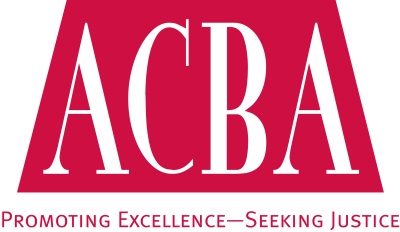 Judicial Mentoring Project
MENTOR APPLICATION 2018 Full Name:									__________________Address:									__________________										__________________										__________________Telephone:	(       )						Fax:		(       )					_____ Email:										__________________I am interested in participating in the Judicial Mentoring Project by becoming a mentor.  I understand that I am making a commitment to provide two hours of uninterrupted time to each mentee in the next twelve months.  I also understand that I will have no more than two mentees at a time. I have attached a copy of my current resume for matching purposes.Date						Signature	OPTIONAL—Please complete the following information for matching purposes.I am affiliated with the following organizations: American Bar Association 			 National Bar Association Asian American Bar Association		 Bay Area Lawyers for Individual Freedom  Association of Black Lawyers	 Charles Houston Bar Association  La Raza Lawyers Association		 South Asian Bar Association Women Lawyers of 		 Other:				 If possible, I would like the following preference(s) accommodated (e.g., geographic location, gender, etc.):			___			____________________________________________________								_______________			_____											_____________	_____